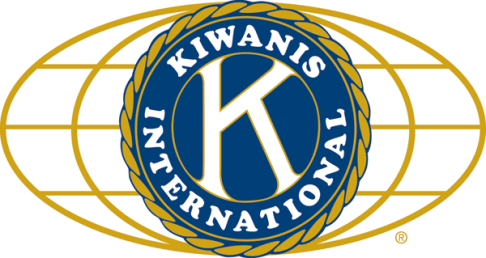 	LUNCH: Cold sandwiches and home made chips, and cookies..		SONG: My Country Tis of Thee,			Invocation: Dick DowenANNOUNCEMENTS, EVENTS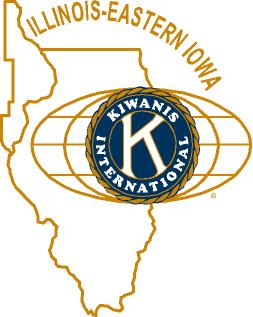 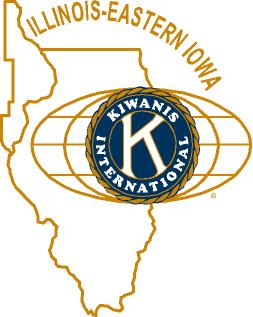 				and OPPORTUNITITESOur next Interclubs:  Dec 11 (DeKalb), Jan 17 (Kish), Feb 12 (Circle K) are the next dates.Kirkland Lions coat drive is ongoing. Talk to Amy for details.Circle K has been very active and is doing Dear Santa again this year.  It will be Dec 9, with Big Brothers/Big Sisters.Keep an eye out for greeters at upcoming meetings.Toiletries- We’re collecting these for Safe Passage.From Al – Please pay the new Dues!(Note the change in dues collector!).Colleen B (aka “Arms”)is collecting box tops and Coke lids. General Mills products, helps local schools.AKtion Club is collecting aluminum cans and other recyclable materials.	PROGRAM  Ken and Bob were our program today and they presented some new ideas for operations in the club. There were some great ideas for streamlining and making some aspects of running the business of the club more efficiently.  We have sent the PowerPoint to our club members, versus trying to incorporate them all in the bulletin. Please bring your questions to the next meeting and we should be able to give you the answers.  Some great discussion today!Quote for the Day“When I started counting my blessings, my whole life turned around.  Willie Nelson
―1 Corinthians,13:2UPCOMING PROGRAMS: (Why not invite a guest? – that could also mean a prospective member!)	Nov	29		Food Desert				Dan Kenny	Dec	  6		BOARD MEETING			@ the Lincoln Inn	Dec	13		YuletideSongs			Madrigals		Dec	20		TBA (but maybe Safari through DeKalb with Gene Perry)	Dec 	27		Round tables?Today’s Attendance:				24Kish Kiwanians0Guests:0K Family 2Speakers:  Ken and Bob26TOTAL